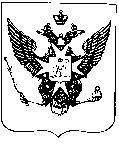 Местная администрациягорода ПавловскаПОСТАНОВЛЕНИЕот 22 октября 2015 года								              № 284Об утверждении отчета об исполнении бюджета муниципального образования города Павловска за 9 месяцев  2015 года В соответствии со статьей 264.2 главы 25.1 раздела VIII Бюджетного кодекса РФ, согласно п. 4 статьи 33 главы 5 Положения о бюджетном процессе в муниципальном образовании городе Павловске, утвержденного Решением Муниципального Совета города Павловска от 19.03.2014 №2/1.1  Местная администрация города ПавловскаПОСТАНОВЛЯЕТ:              1. Утвердить отчет об исполнении бюджета муниципального образования города Павловска за 9 месяцев 2015 года по доходам в сумме 49 171,7 тыс. рублей, по расходам в сумме  35562.7  тыс. рублей, с профицитом местного бюджета в сумме  13 609 тыс. рублей и со следующими показателями:            1.1. доходов бюджета муниципального образования города Павловска за 9 месяцев 2015 года по кодам классификации доходов бюджета согласно приложению 1;	1.2. доходов бюджета муниципального образования города Павловска за 9 месяцев 2015  года по кодам видов доходов, подвидов доходов, классификации операций сектора государственного управления, относящихся к доходам бюджета согласно приложению 2;            1.3. расходов бюджета муниципального образования города Павловска за 9 месяцев 2015 года по ведомственной структуре расходов бюджета согласно приложению 3;	1.4. расходов местного бюджета города Павловска за 9 месяцев 2015 года по  разделам и подразделам классификации расходов бюджета согласно приложению 4;            1.5. источников финансирования дефицита бюджета муниципального образования города Павловска за 9 месяцев 2015 года по кодам классификации источников финансирования дефицитов бюджетов согласно приложению 5;	1.6. источников финансирования дефицита местного бюджета города Павловска за 9 месяцев 2015 года по кодам групп, подгрупп, статей, видов источников финансирования  дефицитов бюджетов классификации операций сектора государственного управления, относящихся к источникам финансирования дефицитов бюджетов согласно приложению 6.           2. Утвердить сведения о ходе выполнения бюджета муниципального образования города Павловска за 9 месяцев 2015 года (приложение 7).3. Настоящее постановление вступает в силу со дня его издания.4. Контроль за выполнением настоящего постановления оставляю за собой.Глава Местной администрации города Павловска		                                                           М.Ю. Сызранцев